КРАСНОДАРСКИЙ КРАЙ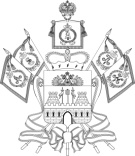 НОВОКУБАНСКИЙ РАЙОНАДМИНИСТРАЦИЯ ПРОЧНООКОПСКОГО СЕЛЬСКОГО ПОСЕЛЕНИЯНОВОКУБАНСКОГО РАЙОНАПОСТАНОВЛЕНИЕ10 января 2023 года                               № 2                            ст. ПрочноокопскаяОб утверждении Положения о порядке и сроках применения взысканий, предусмотренных статьями 14.1, 15 и 27 Федерального закона от 2 марта 2007 года № 25-ФЗ «О муниципальной службе в Российской Федерации»В соответствии с Трудовым кодексом Российской Федерации, Федеральным законом от 2 марта 2007 года № 25-ФЗ «О муниципальной службе в Российской Федерации», Федеральным законом от 25 декабря 2008 года № 273-ФЗ «О противодействии коррупции», руководствуясь Уставом Прочноокопского сельского поселения Новокубанского района рассмотрев Протест прокуратуры Новокубанского района от 06 октября 2022 года № 7-02-2022/4007-22-20030038, постановляю:1. Утвердить Положение о порядке и сроках применения к муниципальным служащим администрации муниципального образования Новокубанский район взысканий, предусмотренных статьями 14.1, 15 и 27 Федерального закона от 2 марта 2007 года № 25-ФЗ «О муниципальной службе в Российской Федерации» согласно приложению.2. Постановление администрации Прочноокопского сельского поселения Новокубанского района от 09 июля 2014 года № 67 «Об утверждении Порядка применения к муниципальным служащим администрации Прочноокопского сельского поселения Новокубанского района взысканий за несоблюдение ограничений и запретов, требований о предотвращении или об урегулировании конфликта интересов и неисполнение обязанностей, установленных в целях противодействия коррупции» считать утратившим силу.3. Контроль за выполнением настоящего постановления оставляю за собой.4. Постановление вступает в силу со дня его официального опубликования в информационном бюллетене «Вестник Прочноокопского сельского поселения» и подлежит размещению на официальном сайте администрации Прочноокопского сельского поселения Новокубанского района.ГлаваПрочноокопского сельского поселенияНовокубанского районаР.Ю.ЛысенкоУтвержденок постановлению администрацииПрочноокопского сельского поселенияНовокубанского районаот 10.01.2023 г. № 2ПОЛОЖЕНИЕо порядке и сроках применения взысканий, предусмотренных статьями 14.1, 15 и 27 Федерального закона от 2 марта 2007 года № 25-ФЗ «О муниципальной службе в Российской Федерации»1. Настоящее Положение о порядке и сроках применения взысканий, предусмотренных статьями 14.1, 15 и 27 Федерального закона от 2 марта 2007 года № 25-ФЗ «О муниципальной службе в Российской Федерации» (далее – Положение) разработано в соответствии Трудовым кодексом Российской Федерации, Федеральным законом от 2 марта 2007 года № 25-ФЗ «О муниципальной службе в Российской Федерации», Федеральным законом от 25 декабря 2008 года № 273-ФЗ «О противодействии коррупции».2. За несоблюдение муниципальным служащим ограничений и запретов, требований о предотвращении или об урегулировании конфликта интересов и неисполнение обязанностей, установленных в целях противодействия коррупции Федеральным законом от 2 марта 2007 года № 25-ФЗ «О муниципальной службе в Российской Федерации», Федеральным законом от 25 декабря 2008 года № 273-ФЗ «О противодействии коррупции» и другими федеральными законами, налагаются взыскания, предусмотренные статьей 27 Федерального закона от 2 марта 2007 года № 25-ФЗ «О муниципальной службе в Российской Федерации», а именно:1) замечание;2) выговор;3) увольнение с муниципальной службы по соответствующим основаниям.3. Положение определяет порядок и сроки применения в отношении муниципальных служащих администрации Прочноокопского сельского поселения Новокубанский район (далее – муниципальные служащие) взысканий, предусмотренных статьями 14.1, 15 и 27 Федерального закона от 2 марта 2007 года № 25-ФЗ «О муниципальной службе в Российской Федерации» за несоблюдение ограничений и запретов, требований о предотвращении или об урегулировании конфликта интересов и неисполнении обязанностей, установленных в целях противодействия коррупции (далее – взыскания).4. Муниципальный служащий подлежит увольнению с муниципальной службы в связи с утратой доверия в случаях совершения правонарушений, установленных статьями 14.1 и 15 Федерального закона от 2 марта 2007 года № 25-ФЗ «О муниципальной службе в Российской Федерации»:1) непринятие муниципальным служащим, являющимся стороной конфликта интересов, мер по предотвращению или урегулированию конфликта интересов;2) непредставления муниципальным служащим сведений о своих доходах, расходах, об имуществе и обязательствах имущественного характера, а также о доходах, расходах, об имуществе и обязательствах имущественного характера своих супруги (супруга) и несовершеннолетних детей в случае, если представление таких сведений обязательно, либо представление заведомо недостоверных или неполных сведений.5. Взыскания применяется представителем нанимателя (работодателем) на основании:1) доклада о результатах проверки, проведенной подразделением кадровой службы соответствующего муниципального органа по профилактике коррупционных и иных правонарушений;2) рекомендации комиссии по соблюдению требований к служебному поведению муниципальных служащих и урегулированию конфликта интересов в случае, если доклад о результатах проверки направлялся в комиссию;3) доклада подразделения кадровой службы соответствующего муниципального органа по профилактике коррупционных и иных правонарушений о совершении коррупционного правонарушения, в котором излагаются фактические обстоятельства его совершения, и письменного объяснения муниципального служащего только с его согласия и при условии признания им факта совершения коррупционного правонарушения (за исключением применения взыскания в виде увольнения в связи с утратой доверия);4) объяснений муниципального служащего;5) иных материалов.6. При применении взыскания за коррупционное правонарушение учитываются:1) характер совершенного муниципальным служащим коррупционного правонарушения, его тяжесть и обстоятельства, при которых оно совершено;2) соблюдение муниципальным служащим других ограничений и запретов, требований о предотвращении или об урегулировании конфликта интересов и исполнение им обязанностей, установленных в целях противодействия коррупции;3) предшествующие результаты исполнения муниципальным служащим своих должностных обязанностей.7. В акте о применении к муниципальному служащему взыскания в случае совершения им коррупционного правонарушения в качестве основания применения взыскания указывается часть 1 или 2 статьи 27.1 Федерального закона от 02 марта 2007 года № 25-ФЗ «О муниципальной службе в Российской Федерации».8. Взыскания применяются не позднее шести месяцев со дня поступления информации о совершении муниципальным служащим коррупционного правонарушения, не считая периодов временной нетрудоспособности муниципального служащего, нахождения его в отпуске, и не позднее трех лет со дня совершения им коррупционного правонарушения. В указанные сроки не включается время производства по уголовному делу.За каждый дисциплинарный проступок может быть применено одно взыскание.9. Распоряжение о применении взыскания объявляется муниципальному служащему под роспись в течение трех рабочих дней со дня его издания, не считая времени отсутствия муниципального служащего на работе. Если муниципальный служащий отказывается ознакомиться с указанным распоряжением под роспись, составляется соответствующий акт.10. Муниципальный служащий, допустивший дисциплинарный проступок, может быть временно (но не более чем на месяц), до решения вопроса о его дисциплинарной ответственности, отстранен от исполнения должностных обязанностей с сохранением денежного содержания. Отстранение муниципального служащего от исполнения должностных обязанностей в этом случае производится муниципальным правовым актом.11. До применения взыскания за коррупционное правонарушение представитель нанимателя (работодатель) должен затребовать от муниципального служащего письменное объяснение. Если по истечении двух рабочих дней указанное объяснение не предоставлено, то составляется соответствующий акт.Непредставление муниципальным служащим объяснения не является препятствием для применения к нему взыскания за коррупционное правонарушение.12. Если в течение года со дня применения взыскания в виде замечания или выговора муниципальный служащий не был подвергнут новому взысканию, то он считается не имеющим взыскания.13. Представитель нанимателя (работодатель) до истечения года со дня применения к муниципальному служащему взыскания имеет право снять его с муниципального служащего по собственной инициативе, просьбе самого муниципального служащего, подвергшегося взысканию, или ходатайству его непосредственного руководителя, путем издания соответствующего распоряжения.14. Сведения о применении к муниципальному служащему взыскания в виде увольнения в связи с утратой доверия включаются органом местного самоуправления, в котором муниципальный служащий проходил муниципальную службу, в реестр лиц, уволенных в связи с утратой доверия, предусмотренный статьей 15 Федерального закона от 25 декабря 2008 года № 273-ФЗ «О противодействии коррупции».ГлаваПрочноокопского сельского поселенияНовокубанского районаР.Ю.ЛысенкоКРАСНОДАРСКИЙ КРАЙНОВОКУБАНСКИЙ РАЙОНАДМИНИСТРАЦИЯ ПРОЧНООКОПСКОГО СЕЛЬСКОГО ПОСЕЛЕНИЯНОВОКУБАНСКОГО РАЙОНАПОСТАНОВЛЕНИЕ10 января 2023 года                                 № 3                             ст. ПрочноокопскаяО внесении изменений в постановление администрации Прочноокопского сельского поселения Новокубанского района от 17 декабря 2021 года № 99 «Об утверждении Порядка предоставления субсидий на оказание финансовой помощи в целях предупреждения банкротства и (или) восстановления платежеспособности муниципальным унитарным предприятиям Прочноокопского сельского поселения Новокубанского района»В соответствии со статьей 78 Бюджетного кодекса Российской Федерации, Федеральным законом от 6 октября 2003 года № 131-ФЗ «Об общих принципах организации местного самоуправления в Российской Федерации», Постановлением Правительства РФ от 18 сентября 2020 года № 1492 «Об общих требованиях к нормативным правовым актам, муниципальным правовым актам, регулирующим предоставление субсидий, в том числе грантов в форме субсидий, юридическим лицам, индивидуальным предпринимателям, а также физическим лицам - производителям товаров, работ, услуг, и о признании утратившими силу некоторых актов Правительства Российской Федерации и отдельных положений некоторых актов Правительства Российской Федерации», во исполнение протеста прокуратуры Новокубанского района от 31 октября 2022 года № 7-02-2022/4348-22-20030038 постановляю:1. Внести изменения в постановление администрации Прочноокопского сельского поселения Новокубанского района от 17 декабря 2021 года № 99 «Об утверждении Порядка предоставления субсидий на оказание финансовой помощи в целях предупреждения банкротства и (или) восстановления платежеспособности муниципальным унитарным предприятиям Прочноокопского сельского поселения Новокубанского района» согласно приложению к настоящему постановлению.2. Контроль за исполнением настоящего постановления оставляю за собой.3. Постановление вступает в силу со дня его официального опубликования в информационном бюллетене «Вестник Прочноокопского сельского поселения» и подлежит размещению на официальном сайте администрации Прочноокопского сельского поселения Новокубанского района.ГлаваПрочноокопского сельского поселенияНовокубанского районаР.Ю. ЛысенкоПРИЛОЖЕНИЕк постановлению администрацииПрочноокопского сельского поселения Новокубанского районаот 10.01.2023 г. № 3«УТВЕРЖДЕНпостановлением администрацииПрочноокопского сельского поселенияНовокубанского района от 10.01.2023 г. № 3Порядоко предоставлении субсидий на оказание финансовой помощи в целях предупреждения банкротства и (или) восстановления платежеспособности муниципальным унитарным предприятиям Прочноокопского сельского поселения Новокубанского района1. Общие положения о предоставлении субсидий1.1. Настоящий Порядок предоставления субсидий на оказание финансовой помощи в целях предупреждения банкротства и (или) восстановления платежеспособности (далее - Порядок) муниципальным унитарным предприятиям Прочноокопского сельского поселения Новокубанского района (далее - Получатель субсидий) разработан в соответствии со статьей 78 Бюджетного кодекса Российской Федерации, с требованиями, установленными статьями 30 и 31 Федерального закона от 26 октября 2002 № 127-ФЗ «О несостоятельности (банкротстве)», требующими предоставление финансовой помощи учредителем (участником) или собственником имущества Получателя субсидий в рамках мер по предупреждению банкротства и (или) восстановления платежеспособности получателя, Федеральным законом от 6 октября 2003 года № 131-ФЗ «Об общих принципах организации местного самоуправления в Российской Федерации» и устанавливает цели, порядок и условия предоставления субсидий; требования к отчетности; требования об осуществлении контроля за соблюдением условий, целей и порядка предоставления субсидий и ответственности за их нарушение.1.2. Порядок определяет цели, условия и порядок предоставления субсидий, порядок возврата субсидий в случае нарушения условий, установленных при их предоставлении.1.3. Субсидии предоставляются без проведения отбора получателей субсидий.1.4. Главным распорядителем бюджетных средств, осуществляющим предоставление субсидий Получателю субсидий, является администрация Прочноокопского сельского поселения Новокубанского района (далее - Главный распорядитель).1.5. Уполномоченным органом, осуществляющим координацию и контроль предоставления субсидии, является администрация Прочноокопского сельского поселения Новокубанского района.1.6. Главный распорядитель осуществляет координацию и контроль предоставления субсидии.1.7. Целью предоставления субсидий является оказание финансовой помощи для погашения денежных обязательств и обязательных платежей и (или) восстановления платежеспособности Получателя субсидий в пределах бюджетных ассигнований, предусмотренных в бюджете Прочноокопского сельского поселения Новокубанского района на соответствующий финансовый год.1.8. Субсидия предоставляется на безвозмездной и безвозвратной основе за счет средств бюджета Прочноокопского сельского поселения Новокубанского района, предусмотренных по разделу «Жилищно-коммунальное хозяйство», подразделу «Коммунальное хозяйство», на очередной финансовый год, на основании Соглашения о предоставлении субсидий из бюджета Прочноокопского сельского поселения Новокубанского района, заключенного между Главным распорядителем и Получателем субсидий (далее - Соглашение) (Приложение № 1 к настоящему Порядку).1.9. Получатель субсидии - муниципальные унитарные предприятия, единственным учредителем которых является администрация Прочноокопского сельского поселения Новокубанского района.1.10. Субсидия предоставляется Получателю в рамках подпрограммы «Развитие водоснабжения и водоотведения» муниципальной программы Прочноокопского сельского поселения Новокубанского района «Развитие жилищно-коммунального хозяйства» на 2022 – 2027 года, утвержденной постановлением администрации Прочноокопского сельского поселения Новокубанского района от 20 октября 2021 года № 71. 2. Цели, условия, порядок предоставления и использования субсидий2.1. Субсидия должна быть использована на финансовое обеспечение расходов предприятия, связанных с погашением задолженности по следующим направлениям:2.1.1. Оплата задолженности за топливно-энергетические ресурсы.2.1.2. Оплата по денежным обязательствам юридическим лицам, индивидуальным предпринимателям, физическим лицам, образовавшаяся при расчетах за товары, работы и услуги.2.1.3. Оплата задолженности по обязательным платежам в бюджет и внебюджетные фонды.2.2. Получатель субсидий должен одновременно соответствовать следующим условиям:2.2.1. Совокупные неисполненные денежные обязательства и (или) неисполненная обязанность по уплате обязательных платежей в бюджеты различных уровней и во внебюджетные фонды составляют не менее одного миллиона рублей.2.2.2. Учредителем (участником) со стопроцентной долей участия или собственником имущества предприятия является администрация Прочноокопского сельского поселения Новокубанского района.2.3. До заключения Соглашения получатель субсидий по состоянию на первое число месяца, предшествующему месяцу, в котором планируется заключение соглашения:2.3.1. Не должен являться иностранным юридическим лицом, а также российским юридическим лицом, в уставном (складочном) капитале которого доля участия иностранных юридических лиц, местом регистрации которых является государство или территория, включенные в утверждаемый Министерством финансов Российской Федерации перечень государств и территорий, предоставляющих льготный режим налогообложения и (или) не предусматривающих раскрытия и предоставления при проведении финансовых операций (офшорные зоны) в отношении таких юридических лиц, в совокупности превышает 50 процентов.2.3.2. Не должен находиться в процессе реорганизации, ликвидации, в отношении их не введена процедура банкротства, деятельность получателя субсидии не приостановлена в порядке, предусмотренном законодательством Российской Федерации, а получатели субсидий - индивидуальные предприниматели не должны прекратить деятельность в качестве индивидуального предпринимателя (в случае, если такое требование предусмотрено правовым актом).2.4. Для заключения соглашения на текущий финансовый год Получатель субсидий представляет Главному распорядителю следующие документы, подтверждающие соответствие Получателя субсидии условиям, определенным пунктом 2.2. настоящего Порядка:2.4.1. Заявление о заключении Соглашения с указанием банковских реквизитов для перечисления субсидий (далее - заявление) в письменной форме свободного образца.2.4.2. Реестр планируемых к погашению за счет средств субсидии совокупных неисполненных денежных обязательств и (или) неисполненной обязанности по уплате обязательных платежей в бюджеты различных уровней и внебюджетные фонды, утвержденный руководителем Получателя субсидий; справки либо иные документы, подтверждающие наличие неисполненных обязанностей по уплате обязательных платежей в бюджеты различных уровней и во внебюджетные фонды, включая штрафы и пени.2.4.3. Акты сверки взаимных расчетов, справки и иные документы, подтверждающие наличие задолженности.2.4.4. Копии учредительных документов.2.4.5. Копии свидетельства о постановке на учет в налоговом органе (предоставляется юридическим лицом по собственной инициативе или запрашивается в рамках межведомственного взаимодействия).2.4.6. Копии документа подтверждающего полномочия представителя получателя субсидий на подачу заявления на получение субсидии.2.4.7. Справку произвольной формы о том, что Получатель субсидии не является иностранным юридическим лицом, а также российским юридическим лицом, в уставном (складочном) капитале которого доля участия иностранных юридических лиц, местом регистрации которых является государство или территория, включенные в утверждаемый Министерством финансов Российской Федерации перечень государств и территорий, предоставляющих льготный режим налогообложения и (или) не предусматривающих раскрытия и предоставления при проведении финансовых операций (офшорные зоны) в отношении таких юридических лиц, в совокупности превышает 50 процентов.2.4.8. Справку произвольной формы об отсутствии осуществления в отношении получателя субсидии процедуры реорганизации, ликвидации, банкротства, деятельность получателя субсидии не приостановлена в порядке, предусмотренном законодательством Российской Федерации, а получатели субсидий - индивидуальные предприниматели не должны прекратить деятельность в качестве индивидуального предпринимателя (в случае, если такое требование предусмотрено правовым актом).2.5. Главный распорядитель рассматривает заявление в течение 5 рабочих дней со дня его регистрации.2.6. Копии документов, указанных в пункте 2.4. Порядка должны быть закреплены в папке - скоросшивателе, пронумерованы, прошнурованы, заверены подписью руководителя и скреплены печатью.2.7. Размер субсидии определяется исходя из объёма средств необходимых для погашения денежных обязательств, задолженности по обязательным платежам и за топливно-энергетические ресурсы в пределах лимитов бюджетных обязательств, предусмотренных в бюджете Прочноокопского сельского поселения Новокубанского района на соответствующий финансовый год.Субсидия определяется по формуле:С = Зтэр + Зф, гдеЗтэр - сумма задолженности за топливно-энергетические ресурсы;Зф - сумма задолженности по обязательным платежам в бюджет и внебюджетные фонды.2.8. По результатам рассмотрения заявления и предоставленных документов Главный распорядитель принимает решение о предоставлении субсидий и заключении Соглашения или об отказе в предоставлении субсидий, о чем в течении 3-х рабочий дней, следующих за днем рассмотрения заявления, Получатель субсидии информируется в письменной форме.2.9. Соглашение заключается между Главным распорядителем и Получателем субсидии в соответствии с типовой формой (Приложение № 2 к настоящему Порядку), в течении 7 рабочих дней с момента принятия решения о предоставлении субсидии.2.10. Субсидия перечисляется Получателю с лицевого счета Главного распорядителя, открытого Получателем в учреждениях Центрального банка Российской Федерации или кредитных организациях, в течении 10 рабочих дней после принятия Главным распорядителем решения о предоставлении субсидии и подписании соглашения о предоставлении субсидии.2.11. Планируемыми результатами предоставления субсидии является погашение задолженности по обязательным платежам и (или) за топливно-энергетические ресурсы по состоянию на 10-е число месяца, следующего за месяцем предоставления субсидии. Показателями, необходимыми для достижения результата предоставления субсидии, являются:выписка операций по расчету с бюджетом, по состоянию на 10-е число месяца, следующего за месяцем предоставления субсидии, отражающая информацию о погашении задолженности по обязательным платежам на дату подачи заявки;акт сверки взаимных расчетов за топливно-энергетические ресурсы, подтверждающие погашение, либо снижение задолженности.Количественные значения результатов предоставления субсидии устанавливаются в соглашении и утверждаются в муниципальной программе. 2.12. Получателю субсидии запрещено приобретать за счет полученных средств иностранную валюту, за исключением операций, осуществляемых в соответствии с валютным законодательством Российской Федерации при закупке (поставке) высокотехнологичного импортного оборудования, сырья и комплектующих изделий, а также связанных с достижением целей предоставления этих средств иных операций, определенных нормативными правовыми актами, муниципальными правовыми актами.2.13. Ответственность за достоверность и подлинность сведений, предоставленных в соответствии с настоящим Порядком, а также целевое и эффективное использование субсидии несет Получатель.2.14. Субсидия носит целевой характер и не может быть использована на иные цели.2.15. Основаниями для отказа в предоставлении субсидии являются:2.15.1. Несоблюдение сроков, установленных для представления документов, в том числе повторного обращения;2.15.2. Несоответствие представленных (представленных не в полном объеме) документов требованиям, установленным пунктом 2.4. настоящего Порядка.2.15.3. Недостоверность представленной информации.2.15.4. Несоответствие условиям, предусмотренными пунктом 2.1. настоящего Порядка.2.16. Размер предоставляемой субсидии определяется на основании подтвержденных документов, установленных подпунктом 2.4. пункта 2 настоящего Порядка.2.17. В случае невозможности предоставления в текущем финансовом году субсидии в размере, определенном в Соглашении, ввиду отсутствия бюджетных ассигнований, в Соглашение включается условие о согласовании новых условий Соглашения, в соответствии с которыми Получатель субсидии в следующем финансовом году имеет право на получение недополученной субсидии без повторного предоставления документов, указанных в пункте 2.4. Порядка в течение 10 рабочих дней с момента доведения лимитов бюджетных обязательств на цели, предусмотренные пунктом 1.7. настоящего Порядка.3. Требования к отчетности3.1. Получатель субсидии представляет главному распорядителю отчет об осуществлении расходов, источником финансового обеспечения которых являются субсидии, отчет о достижении показателей результативности (результатов) использования субсидии, указанных в пункте 2.11. настоящего Порядка по формам, согласно приложений 1, 3 к типовой форме соглашения в срок до 10-го числа месяца, следующего за месяцем предоставления субсидии. 3.2. Главный распорядитель проводит проверку предоставленных Получателем отчетов в течение 30 рабочих дней со дня их представления.3.3. В случае выявления нарушений в представленной отчетности Главный распорядитель в течение 10 рабочих дней со дня их выявления направляет Получателю письменное требование об устранении нарушений.3.4. В случае если Получатель не исправит выявленные нарушения в установленный Главным распорядителем срок, он должен вернуть предоставленную субсидию в полном объеме в бюджет Прочноокопского сельского поселения Новокубанского района в соответствии с бюджетным законодательством Российской Федерации в течение 10 рабочих дней со дня получения соответствующего требования.4. Контроль (мониторинг) за соблюдением условий и порядка предоставления субсидий и ответственности за их нарушение4.1. Главный распорядитель осуществляет проверку соблюдения условий и порядка предоставления субсидий, в том числе в части достижения результатов предоставления субсидии.Бухгалтерия администрации Прочноокопского сельского поселения Новокубанского района проводит проверку в соответствии со статьями 268.1 и 269.2 Бюджетного кодекса Российской Федерации.Контроль за целевым использованием предоставляемых субсидий и мониторинг достижения результатов предоставления субсидии осуществляет главный распорядитель бюджетных средств.4.2. Получатель несет ответственность в соответствии с действующим законодательством за соблюдение требований настоящего Порядка и соглашения, в том числе за:а) за достоверность представляемых документов (сведений);б) целевое использование средств субсидии;в) соблюдение  условий и порядка предоставления субсидии;г) соблюдение своих обязательств по соглашению;д) достижения результата предоставления субсидии.4.3. В случае нарушения Получателем условий, установленных настоящим Порядком, в том числе в части достижения результатов и показателей их предоставления, установленных в пункте 2.11. настоящего Порядка, а также представления недостоверной информации в целях получения субсидии, выявленных в том числе по фактам проверок, проведенных главным распорядителем бюджетных средств и органами муниципального финансового контроля, Получатель субсидий обязан возвратить полученные средства в бюджет Прочноокопского сельского поселения Новокубанского района.ГРБС в течение 3 (трех) рабочих дней со дня выявления нарушений, указанных в абзаце 1 настоящего пункта, направляет Получателю требование о возврате субсидии в бюджет Прочноокопского сельского поселения Новокубанского района.4.4. Требование о возврате субсидии должно быть исполнено Получателем не позднее 15 (пятнадцати) рабочих дней с даты получения указанного требования.4.5. В случае неиспользования субсидии Получатель субсидий обязан вернуть всю сумму денежных средств, полученных в счет данной субсидии.4.6. Не использованные по состоянию на 1 января очередного финансового года остатки субсидий подлежат возврату в бюджет Прочноокопского сельского поселения Новокубанского района в соответствии с бюджетным законодательством в течение первых 15 рабочих дней очередного финансового года.4.7. При отказе Получателя субсидий от добровольного возврата соответствующие средства взыскиваются в бюджет Прочноокопского сельского поселения Новокубанского района в судебном порядке.Глава Прочноокопского сельского поселенияНовокубанского районаР.Ю. ЛысенкоПриложение № 1к Порядкуо предоставлении субсидий на оказание финансовой помощи в целях предупреждения банкротства и (или) восстановления платежеспособности муниципальным унитарным предприятиям Прочноокопского сельского поселения Новокубанского районаТиповая форма соглашенияо предоставлении субсидий на оказание финансовой помощи в целях предупреждения банкротства и (или) восстановления платежеспособности муниципальным унитарным предприятиям Прочноокопского сельского поселения Новокубанского районаст. Прочноокопская                                                      «___» __________20___Администрация Прочноокопского сельского поселения Новокубанского района, именуемое в дальнейшем «Главный распорядитель», в лице главы Прочноокопского сельского поселения Новокубанского района _____________________, действующий на основании Устава, с одной стороны, и Муниципальное унитарное предприятие __________, именуемое в дальнейшем «Получатель субсидии», в лице действующего на основании Устава, с другой стороны, заключили настоящее соглашение о нижеследующем: Настоящее соглашение разработано в соответствии со статьей 78 Бюджетного кодекса Российской Федерации, с требованиями, установленными статьями 30 и 31 Федерального закона от 26 октября 2002 № 127-ФЗ «О несостоятельности (банкротстве)», требующими предоставление финансовой помощи учредителем (участником) или собственником имущества Получателя субсидий в рамках мер по предупреждению банкротства и (или) восстановления платежеспособности получателя, Федеральным законом от 6 октября 2003 года № 131-ФЗ «Об общих принципах организации местного самоуправления в Российской Федерации» и устанавливает цели, порядок и условия предоставления субсидий; требования к отчетности; требования об осуществлении контроля за соблюдением условий, целей и порядка предоставления субсидий и ответственности за их нарушение (далее - Порядок), утвержденный постановлением администрации Прочноокопского сельского поселения Новокубанского района от "___" _____________.1. Предмет Соглашения1.1. Настоящее соглашение регулирует отношения по предоставлению Главным распорядителем бюджетных средств субсидии за счет средств бюджета Прочноокопского сельского поселения Новокубанского района Получателю субсидии в целях финансового обеспечения затрат, Субсидия предоставляется Получателю субсидии в соответствии с Порядком предоставления субсидий на оказание финансовой помощи в целях предупреждения банкротства и (или) восстановления платежеспособности муниципальным унитарным предприятиям на территории Прочноокопского сельского поселения Новокубанского района (далее - субсидия).1.2. Целью предоставления субсидий является оказание финансовой помощи Получателю субсидии для предупреждения его банкротства и для восстановления платежеспособности. 1.3. Субсидия должна быть использована на финансовое обеспечение расходов, связанных с погашением задолженности:1.3.1. Оплата задолженности за топливно-энергетические ресурсы.1.3.2. Оплата по денежным обязательствам юридическим лицам, индивидуальным предпринимателям, физическим лицам, образовавшаяся при расчетах за товары, работы и услуги.1.3.3. Оплата задолженности по обязательным платежам в бюджет и внебюджетные фонды.1.4. Предоставление субсидии осуществляется путем перечисления Главным распорядителем денежных средств на банковский расчетный счет Получателя Субсидии.1.5. Субсидия предоставляется в пределах лимитов бюджетных ассигнований, предусмотренных на данные цели в бюджете Прочноокопского сельского поселения Новокубанского района в соответствующем финансовом году.1.6. Субсидия предоставляется Получателю в рамках подпрограммы «Развитие водоснабжения и водоотведения» муниципальной программы Прочноокопского сельского поселения Новокубанского района «Развитие жилищно-коммунального хозяйства» (реквизиты нормативно-правового акта).2. Срок и условия предоставления субсидии2.1. Субсидии перечисляются на банковский счет Получателя Субсидии по указанным им реквизитам в сроки и в порядке, предусмотренные Порядком на предоставление субсидий предоставления субсидий на оказание финансовой помощи в целях предупреждения банкротства и (или) восстановления платежеспособности муниципальным унитарным предприятиям на территории Прочноокопского сельского поселения Новокубанского района.2.2. Результатом предоставления субсидии является погашение доли кредиторской задолженности за счет предоставленной Субсидии от общей задолженности не менее ___________%, сложившейся на дату подачи заявки. Показателями, необходимыми для достижения результата предоставления субсидии, являются:выписка операций по расчету с бюджетом, по состоянию на 10-е число месяца, следующего за месяцем предоставления субсидии, отражающая информацию о погашении задолженности по обязательным платежам на дату подачи заявки;акт сверки взаимных расчетов за топливно-энергетические ресурсы, подтверждающие погашение, либо снижение задолженности.2.3. Субсидии предоставляются в пределах бюджетных ассигнований, предусмотренных бюджетом Прочноокопского сельского поселения Новокубанского района на соответствующий финансовый год и на плановый период, и лимитов бюджетных обязательств, утвержденных Главным распорядителем.2.4. Изменение настоящего Соглашения возможно в случае уменьшения Главным распорядителем бюджетных средств ранее доведенных лимитов бюджетных обязательств на предоставление Субсидий.2.5. Субсидия перечисляется Получателю с лицевого счета Главного распорядителя, открытый Получателем в учреждениях Центрального банка Российской Федерации или кредитных организациях, не позднее 10 рабочих дней после принятия Главным распорядителем решения о предоставлении субсидии.3. Права и обязанности Главного распорядителя3.1. Главный распорядитель имеет право и обязан производить осуществлять контроль за соблюдением Получателем субсидии условий, целей и порядка предоставления субсидии (включая цели, направления и порядок использования (расходования) средств, полученных в виде субсидии, а также соблюдение Получателем субсидии своих обязательств по настоящему соглашению), в том числе вправе осуществлять проверку достоверности документов (сведений), представляемых Получателем субсидии в подтверждение своего права на получение субсидии (в том числе путем направления запросов третьим лицам для подтверждения информации, представленной Получателем субсидии). Подписание Получателем субсидии настоящего соглашения означает согласие Получателя субсидии на осуществление Главным распорядителем такого контроля (проверок).3.2. Главный распорядитель обязан:3.2.1. Осуществлять перечисление субсидии Получателю субсидии в сроки, установленные Порядком и (или) настоящим соглашением;3.2.2. Требовать возврата субсидии в случаях, предусмотренных Порядком и (или) настоящим соглашением.3.2.3. Осуществлять предварительный контроль документов, предоставляемых для заключения соглашения на предоставление субсидий на текущий финансовый год, указанных в пункте 2.4 Порядка.3.3. Главный распорядитель осуществляет проверку соблюдения условий и порядка предоставления субсидий, в том числе в части достижения результатов предоставления субсидии.Орган муниципального финансового контроля проводит проверку в соответствии со статьями 268.1 и 269.2 Бюджетного кодекса Российской Федерации.4. Права и обязанности Получателя субсидии4.1. Получатель субсидии имеет право на получение субсидии на условиях, установленных Порядком.4.2. Получатель субсидии обязан:4.2.1. Использовать средства субсидии по целевому назначению, в соответствии с Порядком и настоящим соглашением;4.2.2. В течение 3 банковских дней после поступления денежных средств на расчетный счет получателя перечислять средства, полученные в виде субсидии, кредиторам согласно реестру обязательств, в администрацию Прочноокопского сельского поселения Новокубанского района для получения субсидии;4.2.3. Вести бухгалтерский учет средств субсидии, полученной в соответствии с настоящим соглашением, раздельно от средств иных субсидий, полученных из бюджета Прочноокопского сельского поселения Новокубанского района;4.2.4. Обеспечить ведение учета расходования полученной субсидии и представлять Учредителю отчет об использовании субсидии по форме согласно приложению № 2 к настоящему Соглашению.4.2.5. Представлять Главному распорядителю информацию и документы, подтверждающие соблюдение Получателем субсидии условий, целей и порядка предоставления субсидии.4.3. Получатель субсидии не вправе за счет полученных средств субсидии приобретать иностранную валюту, за исключением операций, осуществляемых в соответствии с валютным законодательством Российской Федерации при закупке (поставке) высокотехнологичного импортного оборудования, сырья и комплектующих изделий.4.3.1. Получатель субсидии дает согласие на осуществление главным распорядителем бюджетных средств, предоставляющему субсидии на проведение проверок соблюдения Получателем субсидий условий, целей и порядка, установленных заключенным Соглашением.5. Требования к отчетности:5.1. Предприятие представляет Главному распорядителю отчет об осуществлении расходов, источником финансового обеспечения которых являются субсидии, отчет о достижении показателей результативности (результатов) использования субсидии, по формам, согласно приложений 1, 3 к соглашению в срок до 10-го числа месяца, следующего за месяцем предоставления субсидии.5.2. Главный распорядитель проводит проверку предоставленного Получателем отчета об использовании субсидии в течение 30 рабочих дней со дня их представления.5.3. В случае выявления нарушений в представленной отчетности главный распорядитель в течение 10 рабочих дней со дня их выявления направляет Получателю письменное требование об устранении нарушений.5.4. В случае если Получатель не исправит выявленные нарушения в установленный главным распорядителем срок, он должен вернуть предоставленную субсидию в полном объеме в бюджет Прочноокопского сельского поселения Новокубанского района в соответствии с бюджетным законодательством Российской Федерации в течение 10 рабочих дней со дня получения соответствующего требования.6. Размер и порядок предоставления субсидии. Случаи и порядок возврата субсидии6.1. Субсидия предоставляется в размере ____________________________ - рублей, в том числе:на цели, предусмотренные пунктом 1.3.1 настоящего соглашения, __________________________ - рублей; на цели, предусмотренные пунктом 1.3.2 настоящего соглашения, ___________________________ - рублей;на цели, предусмотренные пунктом 1.3.3 настоящего соглашения, ____________________________ - рублей;6.2. Возврат субсидии осуществляется в соответствии с Разделом 7 Порядка.6.3. Предоставление субсидии прекращается в случае:6.3.1. Прекращения действия соглашения.6.3.2. По соглашению сторон.6.3.3. Выявления факта представления получателем недостоверных документов (сведений), перечисленных в пункте 4.4. Порядка.6.3.4. Выявления факта нецелевого использования субсидии получателем, нарушения получателем условий и (или) порядка предоставления субсидии, своих обязательств по соглашению.6.3.5. Превышения фактически полученных средств субсидии над средствами, подлежащими перечислению при ее предоставлении.7. Ответственность сторон7.1. За неисполнение либо ненадлежащее исполнение обязательств по настоящему соглашению стороны несут ответственность, предусмотренную действующим законодательством Российской Федерации и настоящим соглашением.7.2. Получатель субсидии несет ответственность в соответствии с действующим законодательством за соблюдение требований настоящего соглашения и Порядка, в том числе за:7.2.1. Достоверность представляемых документов (сведений);7.2.2. Целевое использование средств субсидии;7.2.3. Соблюдение условий и порядка предоставления субсидии, установленных настоящим соглашением и Порядком;7.2.4. Соблюдение своих обязательств по настоящему соглашению.7.3. Стороны освобождаются от ответственности за неисполнение или ненадлежащее исполнение обязательств по настоящему соглашению, если это произошло по вине другой стороны или вследствие обстоятельств непреодолимой силы.8. Заключительные положения8.1. Настоящее соглашение вступает в силу с "____" ______________ и действует до "____" ________.8.2. В случае изменения законодательства (в том числе муниципальных правовых актов), влекущего за собой изменение размера, целей, порядка и (или) условий предоставления субсидии, соглашение подлежит приведению в соответствие с принятыми нормативными правовыми актами путем заключения дополнительного соглашения о внесении соответствующих изменений либо расторжению.8.3. Соглашение может быть расторгнуто в одностороннем порядке по инициативе Главного распорядителя в случаях, предусмотренных подпунктами 6.3.3, 6.3.4, 6.3.5 пункта 6.3. настоящего соглашения, путем направления Получателю субсидии соответствующего уведомления одновременно с требованием о возврате субсидии. Соглашение считается расторгнутым с даты получения Получателем субсидии указанных уведомления и требования.8.4. Истечение срока действия соглашения, прекращение действия соглашения или его расторжение не освобождает Получателя субсидии от ответственности за неисполнение своих обязательств, предусмотренных соглашением, от обязанности по возврату субсидии, а также не освобождает Учредителя от права осуществлять контроль за соблюдением Получателем субсидии условий, целей и порядка предоставления субсидии в части фактически полученных средств.8.5. Во всем, что не урегулировано настоящим соглашением, стороны руководствуются действующим законодательством (в том числе муниципальными правовыми актами).8.6. Споры и разногласия, которые могут возникнуть из настоящего соглашения или связанные с ним, должны разрешаться путем переговоров между сторонами.В случае недостижения сторонами взаимного согласия спор подлежит разрешению в суде в порядке, установленном действующим законодательством Российской Федерации.8.7. Настоящее соглашение составлено в двух экземплярах, имеющих одинаковую юридическую силу, по одному экземпляру для каждой из сторон.9. Юридические адреса и банковские реквизиты сторонГлавный распорядитель                                                        Получатель субсидииГлава Прочноокопского сельского поселенияНовокубанского районаР.Ю. ЛысенкоПриложение № 1к типовой форме соглашения о предоставлении субсидий на оказание финансовой помощи в целях предупреждения банкротства и (или) восстановления платежеспособности муниципальным унитарным предприятиям Прочноокопского сельского поселения Новокубанского районаОтчет об осуществлении расходов источником финансового обеспечения которых является субсидия предоставленнаяМУП _____________(наименование предприятия)на 1 _____________20___г.Руководитель _________________                           Ф.И.ОподписьГлавный бухгалтер _________________                     Ф.И.ОГлава Прочноокопского сельского поселенияНовокубанского районаР.Ю. ЛысенкоПриложение № 2к типовой форме соглашения о предоставлении субсидий на оказание финансовой помощи в целях предупреждения банкротства и (или) восстановления платежеспособности муниципальным унитарным предприятиям Прочноокопского сельского поселения Новокубанского районаПоказателирезультативности предоставления Субсидии________________________________________________(наименование получателя субсидии)Руководитель _________________                 Ф.И.ОподписьГлавный бухгалтер _________________        Ф.И.ОподписьПодписи сторон:Глава Прочноокопского сельского поселенияНовокубанского районаР.Ю. ЛысенкоПриложение № 3к типовой форме соглашения о предоставлении субсидий на оказание финансовой помощи в целях предупреждения банкротства и (или) восстановления платежеспособности муниципальным унитарным предприятиям Прочноокопского сельского поселения Новокубанского районаОтчет о достижении значений показателей результативности (результатов) использования субсидии________________________________________(наименование получателя субсидии)Руководитель _________________                  Ф.И.ОподписьГлавный бухгалтер _________________         Ф.И.ОподписьПодписи сторон:Глава Прочноокопского сельского поселенияНовокубанского районаР.Ю. ЛысенкоИнформационный бюллетень «Вестник Прочноокопского сельского поселения Новокубанского района»№ 1 от 10.01.2023 годаУчредитель: Совет Прочноокопского сельского поселения Новокубанского районаНаименование статей расходовОбъем задолженности согласно реестру обязательств, подлежа щей погашению за счет бюджетных ассигновании, рублейРеквизиты документов, подтверждающих возникновение задолженностиНомер и дата платежного документа, подтверждающего погашение задолженностиСумма платежного доку мента, рублейНеиспользованный остаток субсидии по состоянию на (на дату составления отчета)Причины возникновения неиспользованного остатка субсидии134567 = 3-68Итого:№ п/пНаименование мероприятия (направления)Наименование показателя результативности (результатов)Наименование (единица измерения)Плановое значение показателя результативности (результатов)Администрация Прочноокопского сельского поселения Новокубанского районаПолучатель:Глава Прочноокопского сельского поселения Новокубанского районаНаименование должности руководителя Получателя или уполномоченного им лица_________________ / ____________      (подпись)                     (ФИО)_______________/_____________      (подпись)                     (ФИО)М.П.М.П.№ п/пНаименование мероприятия (направления)Наименование показателя результативности (результатов)Наименование (единица измерения)Плановое значение показателя результативности (результатов)Фактическое значение показателя результативности (результатовАдминистрация Прочноокопского сельского поселения Новокубанского районаПолучатель:Глава Прочноокопского сельского поселения Новокубанского районаНаименование должности руководителя Получателя или уполномоченного им лица_________________ / ____________      (подпись)                     (ФИО)_______________/_____________      (подпись)                     (ФИО)М.П.М.П.Информационный бюллетень «Вестник Прочноокопского сельского поселения Новокубанского района»Адрес редакции-издателя:352235, Краснодарский край, Новокубанский район, ст. Прочноокопская, ул. Ленина 151.Главный редактор  Р.Ю.ЛысенкоНомер подписан к печати 10.01.2023г  в 10-00Тираж 20 экземпляровДата выхода бюллетеня 10.01.2023г  Распространяется бесплатно